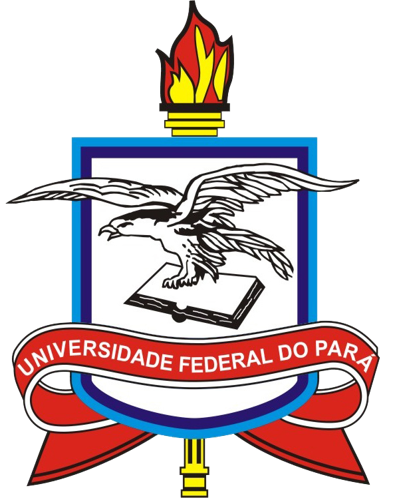 UNIVERSIDADE FEDERAL DO PARÁINSTITUTO DE CIÊNCIAS BIOLÓGICASPROGRAMA DE PÓS-GRADUAÇÃO EM FARMACOLOGIA E BIOQUÍMICA[NOME DO(A) DISCENTE][TÍTULO DO DOCUMENTO DE DISSERTAÇÃO]BELÉM-PA[ANO]UNIVERSIDADE FEDERAL DO PARÁINSTITUTO DE CIÊNCIAS BIOLÓGICASPROGRAMA DE PÓS-GRADUAÇÃO EM FARMACOLOGIA E BIOQUÍMICA[TÍTULO DO DOCUMENTO DE DISSERTAÇÃO]Autor(a): [NOME DO(A) DISCENTE]Orientador(a): Prof.ª Dr.ª [NOME DO(A) ORIENTADOR(A)]Documento de Dissertação apresentada ao Programa de Pós-graduação em Farmacologia e Bioquímica do Instituto de Ciências Biológicas da Universidade Federal do Pará como requisito para a obtenção do título de Mestre em Farmacologia e Bioquímica.BELÉM-PA[ANO]DEDICATÓRIA/AGRADECIMENTOSRESUMOPalavras-chave:ABSTRACTKeywords:LISTA DE ILUSTRAÇÕESLISTA DE TABELASLISTA DE SIGLAS E SÍMBOLOS1. INTRODUÇÃO2. OBJETIVOS3. MATERIAIS E MÉTODOS4. RESULTADOS5. DISCUSSÃO6. CONCLUSÕES7. REFERÊNCIAS8. COMPROVANTE DE SUBMISSÃO/ACEITE DE ARTIGO CIENTÍFICO